Die Mentoring-Partnerschaft AugsburgSehr geehrte Interessentin, sehr geehrter Interessent, wir freuen uns, dass Sie sich als Mentorin oder Mentor bei der Mentoring-Partnerschaft Augsburg engagieren möchten. Für die Teilnahme benötigen wir einige Angaben von Ihnen. Diese dienen der Vorbereitung für unser Informationsgespräch mit Ihnen. Darüber hinaus werden die Informationen Ihres Anmeldeformulars von der Koordinationsstelle der Mentoring-Partnerschaft als Grundlage für das Auswahl- und Matchingverfahren genutzt, um den oder die passende Mentee für Sie auszuwählen. Selbstverständlich behandeln wir Ihre Angaben vertraulich und verwenden sie ausschließlich im Rahmen der Mentoring-Partnerschaft Augsburg. Bitte schicken Sie das Anmeldeformular per Post oder per E-Mail an:Gerne beraten wir Sie auch vorab persönlich. Telefonnummer für Rückfragen: 0821 907 99 703Weitere Informationen zum Programm finden Sie auf unserer Website: www.migranet.org/mentoring  Anmeldeformular für Mentorinnen und MentorenDie nachstehenden Kontaktdaten sind	 privat		 geschäftlichIch habe folgende Funktion/Position:Die fachlichen Schwerpunkte meiner Arbeit sind:Wichtige Stationen meines beruflichen Werdegangs (Ausbildung/Studium, Tätigkeiten; gerne auch in Form eines Lebenslaufs):Ich bin Mitglied in folgenden Netzwerken und Verbänden (Abkürzungen bitte ausschreiben):Folgende Inhalte kann ich mir für die Kooperation mit der bzw. dem Mentee vorstellen (Mehrfachnennungen möglich):Ort, DatumUnterschriftAnne Pawletta / ProjektleitungMigranet Plus SüdostbayernMentoring-PartnerschaftTür an Tür - Integrationsprojekte gGmbH Wertachstr. 2986153 AugsburgE-Mail: mentoring@tuerantuer.de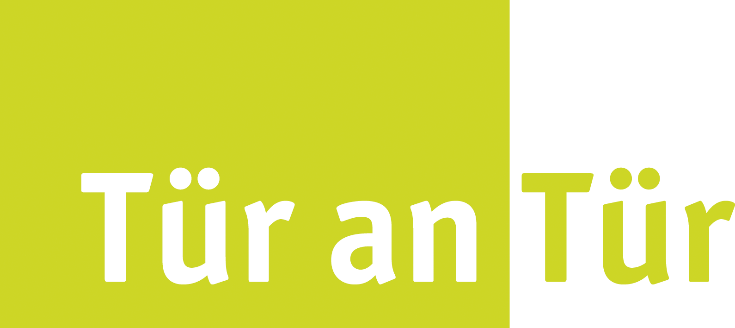 Name:Beruf:Firma/ InstitutionAdresseTelefon:Mobil:E-Mail: Kontaktvermittlung, Einführung in Netzwerke Wissens- und Erfahrungstransfer Berufs- und Karriereplanung Unterstützung bei der Stellensuche und im Bewerbungsverfahren  Motivierung Reflexion von Stärken und Kompetenzen Professionelles Auftreten Vermittlung von Praktika Begleitung zu Sitzungen, Seminaren, Geschäftsessen Sonstiges:Folgende internationalen bzw. interkulturellen Erfahrungen habe ich bereits gemacht:Ich habe folgende Erwartungen an die bzw. den Mentee:Ich habe folgende Erwartungen an das Programm Die Mentoring-Partnerschaft:Wie haben Sie vom Programme Die Mentoring-Partnerschaft erfahren?Einverständniserklärung:Ich bin damit einverstanden, dass das Projekt Die Mentoring-Partnerschaft der Tür an Tür Integrationsprojekte gGmbH die Angaben in diesem Formular für die Umsetzung des Programms speichern und verarbeiten darf. Ich bin über die Möglichkeit informiert, dass ich diese Einwilligung jederzeit widerrufen kann. Nähere Informationen zur Datenverarbeitung der Mentoring-Partnerschaft / Migranet Plus Südostbayern: http://tat-link.de/mpdsinfo